Муниципальное казенное общеобразовательное учреждение«Старогольчихинская основная общеобразовательная школа»_____________________________________________________________________________155308 Ивановская область Вичугский район д. Старая Гольчиха д. 70Телефон/ факс 8 ( 49 354) 9 -44 88    эл. почта: golubka-59@mail.ruОТЧЕТо работе школьного историко-краеведческого музея за  2021-2022 учебный  год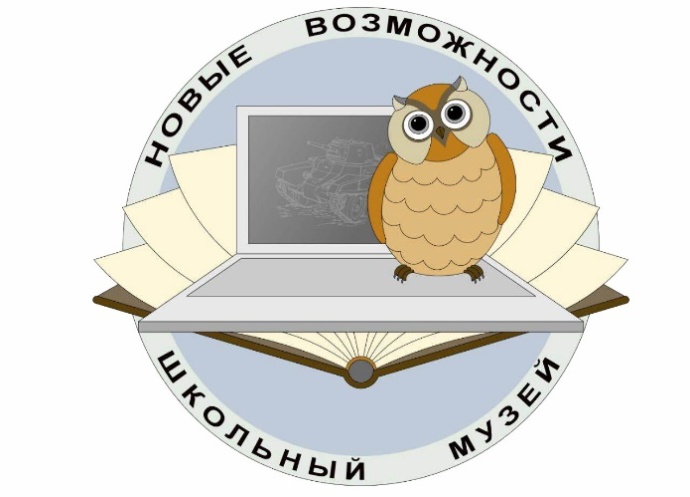 	                                                                           Руководитель музея: учитель истории и                                                                                  обществознания Беззубов Сергей Сергеевич.                  Цель работы: создание организационно-педагогических условий, способствующих духовно-нравственному, гражданско- патриотическому развитию обучающих, формированию у них коммуникативных компетенций, навыков исследовательской работы, интереса к отечественной культуре и уважительного отношения к нравственным ценностям прошлых поколений.  ЗАДАЧИ:    - формирование историко-познавательной, информативно-коммуникативной,      поисково-   исследовательской компетентности школьников;   - формирование целостного представления об истории родного края в контексте      истории России   - воспитание нравственных, гражданских, патриотических качеств личности,      чувства уважения, гордости и сопричастности к прошлому и настоящему;    - изучение и расширение музейной аудитории.Основные направления работы школьного музеяПоисково- собирательная деятельность, исследовательская деятельностьРабота с фондами школьного музеяЭкспозиционно-выставочное направлениеМассово-просветительская деятельностьСоциальные функции школьного музея:1.	Функция документирования:   1.1.Комплектование фондов (тематическое, текущее, систематическое, комплектование «по горячим следам»)  1.2.Фондовая работа (учёт и хранение фотографий, вещественных и письменных источников, находящихся в ведении нашего музея)  1.3.Создание экспозицийИсследовательская функция2.	Образовательно-воспитательная функция.Формы работы в школьном музееПроведенные мероприятия в первом полугодии и результатыПроведенные мероприятия за 2 полугодие 2021-2022 учебного года.Массовыегрупповыеиндивидуальныедистанционныеэкскурсии, походы, экспедиции, вечера, олимпиады, праздники, акции различного уровня, викторины, встречи с участниками и свидетелями исторических событий, краеведческие игры, школьные конференции, краеведческие чтения, лекции, поездки по другим музеям и городам; социальные проекты, пятничный кинозал школьного музеяРабота объединений «Поиск»,   «Патриот», «Прометей», «Природоспас», издание путеводителей, сборников исследовательских работ, составление видеофильмов, создание музейных экскурсионных и индивидуально-образовательных маршрутовработа с документальными материалами архивов, подготовка докладов, рефератов, запись воспоминаний, наблюдение за жизнью и бытом односельчан, переписка с ветеранами, воинами -выпускниками, Заочное участие во Всероссийских, региональных конкурсах, Работа над исследовательскими работами, участие в районных, областных, краеведческих чтениях на электронных платформах№направлениедатамероприятиерезультатответственный1Организационная работасентябрьРотация в состав Совета музеяБеззубов С.С.2. Распределение обязанностей.Беззубов С.С.3. Определение основных направлений работыБеззубов С.С.1-аМетодическая работаОктябрь-ноябрь Представление модуля школьной Программы воспитания «Школьный музей!»участиеБеззубов С.С.2Поисковая деятельность15.11.Пешая экскурсия к местам, где стояли фабрики купцов Миндовских в д. Старая Гольчиха.Конкурс на лучшее летнее путешествиеБеззубов С.С.Беззубов С.С.Пеший поход по родному краюБеззубов С.С.Велосипедный поход. д. Цепики Беззубов С.С.Сентябрь- октябрьВсероссийский проект «Дорогами войны»Сбор и оформление материалов о памятниках воинам Вич.мун.района 9 класс  Беззубов С.С.В теч.годаСбор материалов для сборника«Святые и памятные места Вичугского муниципального района»В процессеБеззубов С.С.3Исследовательская деятельностьПодготовка следующих исследовательских работ:Беззубов С.С.Многодетные семьи нашего края.Подготовлена и представлена Разумова Е. Сбор материалов по теме «О планах, которым не суждено было сбыться» (о развитии с. Красный Октябрь, Кирикино)В разработке  Беззубов С.С.Отряд Поиск4Экспозиционная деятельностьдекабрьОформление ретро новогоднего зала Твердова С. А.Беззубов С. С. 5Фондовая деятельностьНоябрь-декабрьУчет фотографий и материалов о памятниках Вичугского муниципального района погибшим воинам в годы Великой Отечественной войныМахова О.Я.   Беззубов С.С. фондовая группаосеньРазмещение на сайте «Помните нас»» фотографий памятников погибшим воинам  Беззубов С.С.Январь - мартКорректировка учета материалов по теме «Родная школа»  Беззубов С.С.6Культурно-массовая деятельностьУчастие в районном туристическом конкурсе на лучший отчет о туристическом походеПобедитель 10 человекБеззубов С.С.сентябрьОткрытый урок  герои нашего времениПроведен   . Беззубов С.С.сентябрьВикторина «Иваново – город трудовой доблести15 чел  Беззубов С.С.ноябрьУчастие в районных краеведческих чтениях Разумова Е. 1 местоБеззубов С.С. Ноябрь Школьные кр.чтенияБеззубов С.С.ноябрьУчастие в онлайн- викторине «Знай и защити себя»9 человек  Беззубов С.С.Ноябрь- декабрьУчастие в областном конкурсена лучший отчет о туристическом походе: презентация, письменный отчет1 местоБеззубов С.С.ноябрьОбластные краеведческие чтения заочный этапфиналистыБеззубов С.С.декабрьОбластные краеведческие чтенияОчный этапПяткин Д. лауреат 2-степениВолкова Лера - участиеБеззубов С.С.ноябрьВсероссийский конкурс «Мой вклад в величие России» заочный этап, очный этапПобедитель Разумова Е. Беззубов С.С. ноябрьУчастие во Всероссийской акции «Лес Победы»(посадка  деревьев)9 человекБеззубов С.С.7Издательская деятельностьВ теч. годаРазмещение материалов о школьном музее в газете «Вичугские новости» и на сайте школыРазмещение материалов о школьном музее в газете «Вичугские новости» и на сайте школы Беззубов С. С. №направлениедатамероприятиерезультатответственный1Организационная работаянварьапрельсовет музея:направления работы в летний периодСбор материаловПодготовка проектных работпроведено 2 заседания с обсуждениемпоставленных вопросовБеззубов С.С.1-аМетодическая работамарт- апрельРабота с Порталом школьных музеевБеззубов С.С.Вебинар «Формирование функциональной грамотности на уроках истории»СертификатБеззубов С.С.Поисковая деятельностьвесна 2022Походы и экскурсии по родному краюнайдены находки для школьного музеяБеззубов С.С.Исследовательская деятельностьПодготовлены исследовательские работыБеззубов С.С.Экспозиционная деятельностьфевраль 2022В служении верном Отчизне клянусь!Организована выставка, проведены экскурсииБеззубов С.С.апрельЧеловечество и космосОрганизована выставка проведены экскурсии для всех обучающихся 1-9 классБеззубов С.С.Фондовая деятельностьвесна 2022Пополнение фонда ВОВ, фонда по  экспозиции « Деревня 19- нач. 20 векаБеззубов С.С.Культурно-массовая деятельностьфевральянварьУрок мужества « Подвигу блокадного Ленинграда»проведен урок в 9 классе Беззубов С. С.апрельВеликий понедельник. День Памяти погибшим в радиационных катастрофах. проведен урок Беззубов С. С. Февраль  Областные краеведческие чтения им. Бурылина.лауреатБеззубов С.С.Март – апрель  Региональный конкурс – Моя семейная реликвия.  участникБеззубов С.С.Апрель  Районный	 конкурс Фотография из семейного альбома.  2ПобедительЛауреатВсероссийский конкурс имени Вернадского. Заочный этап.  1Выход в финал Апрель  Всероссийский конкурс имени Вернадского. Очный этап.   1ПобедительМарт, апрель   Всероссийские краеведческие чтения  Отечество. Заочный этап2Март  Районный конкурс патриотической песни – Я люблю тебя Россия.  1дипломантАпрель  Районный заочный краеведческий конкурс "Фото из семейного альбома»1 чел. Догадкина КатяДипломИздательская деятельностьВ теч. годаРазмещение материалов о школьном музее в газете «Вичугские новости» и на сайте школыРазмещено 12 материалов в газете «Вичугские новости»Беззубов С.С.18.04.2022Прожектор Победы- социальный проект по оформлению пространства школы к Дню Победысайт Инфоурок Беззубов С. С